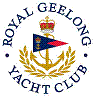 Royal Geelong Yacht Club Inc.Est 1859Trophy Deed of Gift.Trophy Deed of Gift.Trophy:Les & Ivy King TrophyPresented by:Les & Ivy KingDate:For:Best Trier (Cadets)Remarks / Revisions